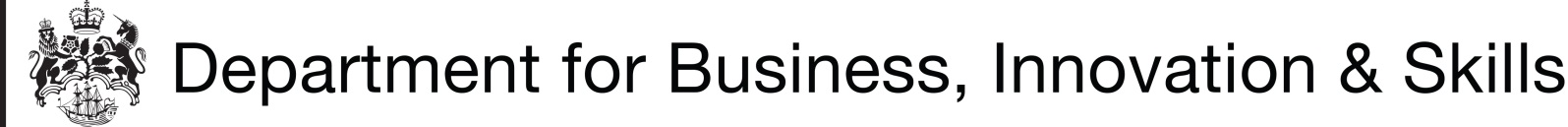 BUSINESS FOCUS ON ENFORCEMENT - APPLICATION FORM TO RUN A REVIEWThis is the application form to run a Business  review. Further information about the review, the offer from Government and the application and selection criteria can be found in the call for applications document, which is available at http://discuss.bis.gov.uk/focusonenforcement/business-focus-on-enforcementThis document is a stand-alone application form and no further documentation is required at this stage. The Better Regulation Executive may, however, request further information or details during the selection process. The deadline for formal applications for reviews due to start work early in 2015 is 5pm on Wednesday 21 January 2015. Completed applications should be submitted electronically to focusonenforcement@bis.gsi.gov.ukQueries can also be sent to this email address or you can call 0207 215 5000 and ask to speak to a member of the Focus on Enforcement team.Where possible, applicants are also encouraged to meet and/ or discuss their ideas and any questions prior to submitting an application with the Focus on Enforcement team. Please email focusonenforcement@bis.gsi.gov.uk  to book a meeting or arrange a suitable time for a discussion.If you would be interested in meeting with us but cannot travel to London please let us know and we would be happy to set up a separate meeting at a mutually convenient location.Section 1: Applicant detailsSection 2: Proposal Overview1.	Please provide a brief summary of your proposal. Please include:brief overview of the area you propose to reviewwho is affected by the current regime(s)the nature of the current issue(s) and their impact (including, if possible, rough estimates/evidence in relation to the current cost to business of the existing regime)any areas of good practice which may be able to be replicated elsewherewhat difference (eg. costs saved, burdens lifted, investment encouraged etc) will be made by reforming/improving the status quo 2.	Please describe how you will ensure that the review is representative of a full range of stakeholder/business views within the area you propose to review. Please include:your proposed approach to evidence gatheringhow you propose to access a range of contacts beyond your own membership group(s) and allow public comment/contributions to the review3.	Please provide an indicative outline of your project plan 	for running a review below (if helpful, please use the template below). What are the key risks facing the proposal and how will you work to mitigate them?Please explain how you would ensure that stakeholders who submit evidence to the review may remain anonymous if this is their wish (you may wish to use the Focus on Enforcement web-site).Please describe your approach to handling potentially sensitive information.Please describe briefly how you will evaluate the outcome of the review.Section 3: Funding8.	Would you require funding to run this review? 				Yes / No 	If no, you do not need to complete questions 9-11 below.9.	If yes, are you seeking assistance in order to: Please give brief details about why you require financial assistance, including how much you would require (up to a maximum of £4000) and how you would match this funding (matching can be in kind so long as evidence of value is provided). As part of your response, please include:Estimate of resource required and what it will be used forEstimated costing of resource (hourly rates, etc.)Estimated total cost of resourcePlease indicate what you could do without financial assistance. Please include:What part of your proposal you could still undertake and on what timescaleThe difference in resource allocated.Section 4: General12.	 Any other information you would like to include in support of your application.© Crown copyright 2014You may re-use this information (not including logos) free of charge in any format or medium, under the terms of the Open Government Licence. Visit www.nationalarchives.gov.uk/doc/open-government-licence, write to the Information Policy Team, The National Archives, Kew,  TW9 4DU, or email: psi@nationalarchives.gsi.gov.uk.This publication available from www.gov.uk/bis Any enquiries regarding this publication should be sent to:Department for Business, Innovation and Skills SW1H 0ETTel: 020 7215 5000If you require this publication in an alternative format, email enquiries@bis.gsi.gov.uk, or call 020 7215 5000.URN BIS/14/1272Name of lead organisationName of other organisations who would be involved (if applying as a group/consortium)Lead organisation addressName of Project contactContact emailContact phone numberTimingActivitya) Be able to participate?b) Accelerate the project?c) Increase the scope of the project?d) Other (please specify below)Specify Other			